Straight on from north side of street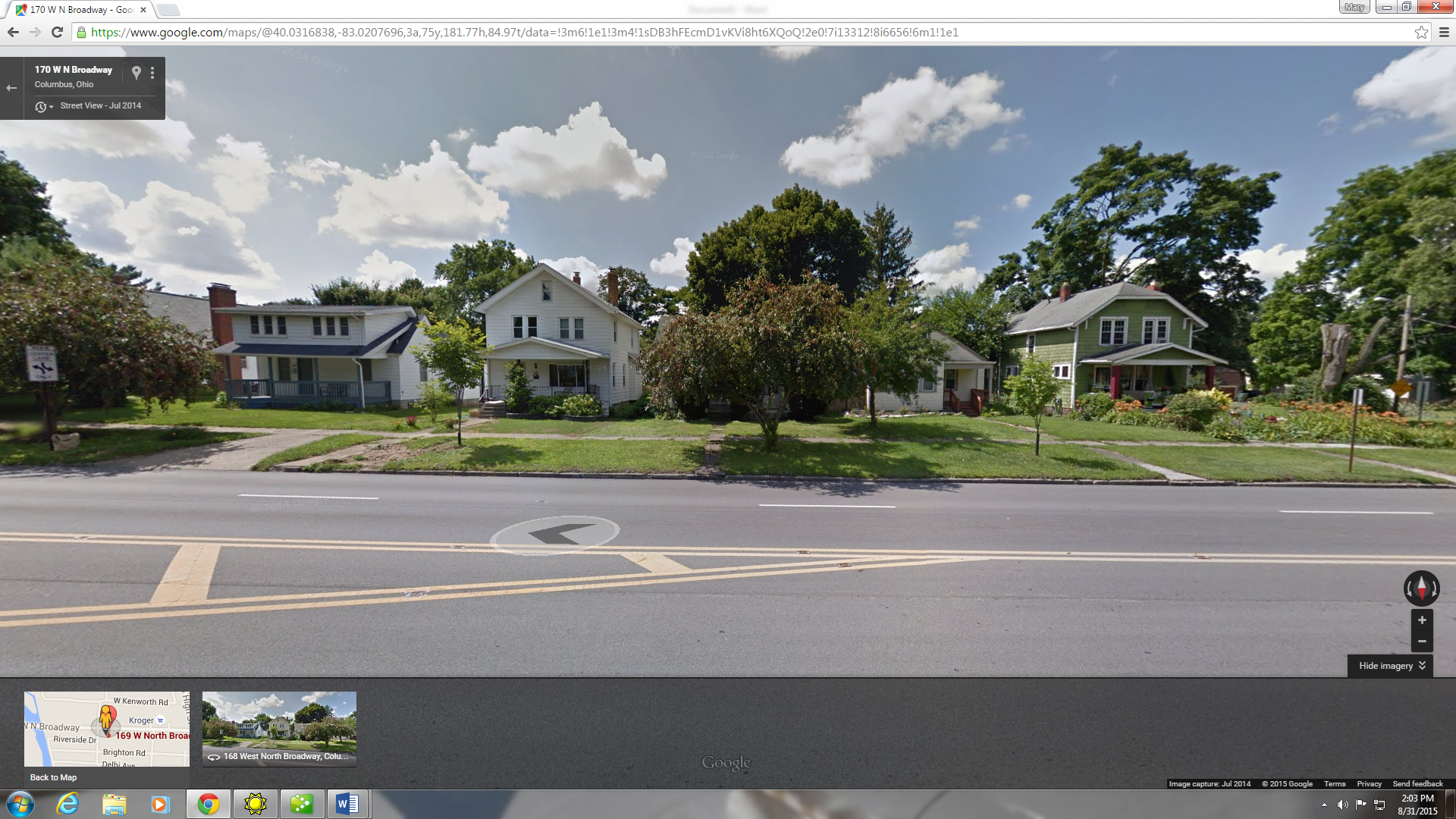 Looking to the east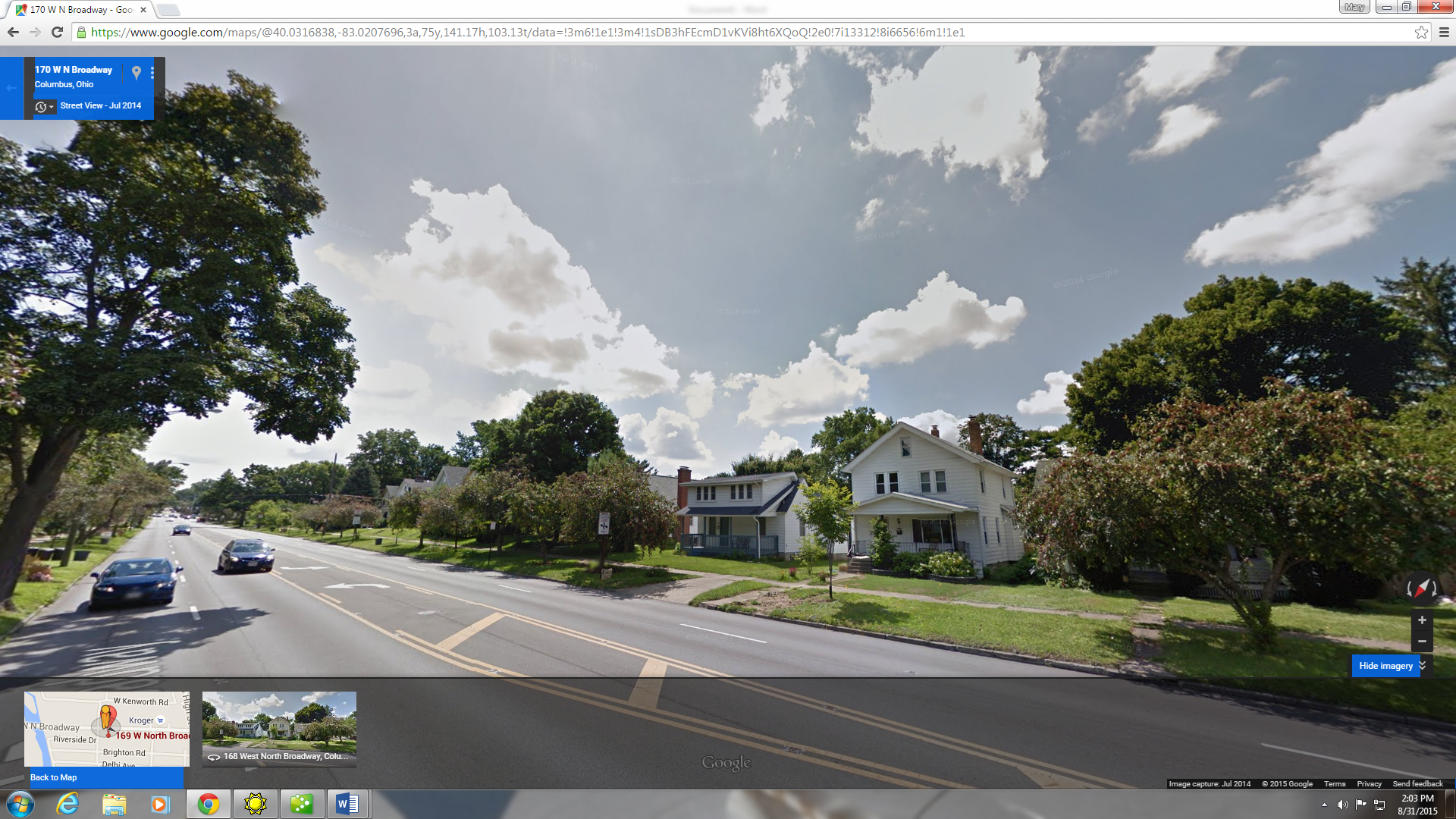 Looking to the west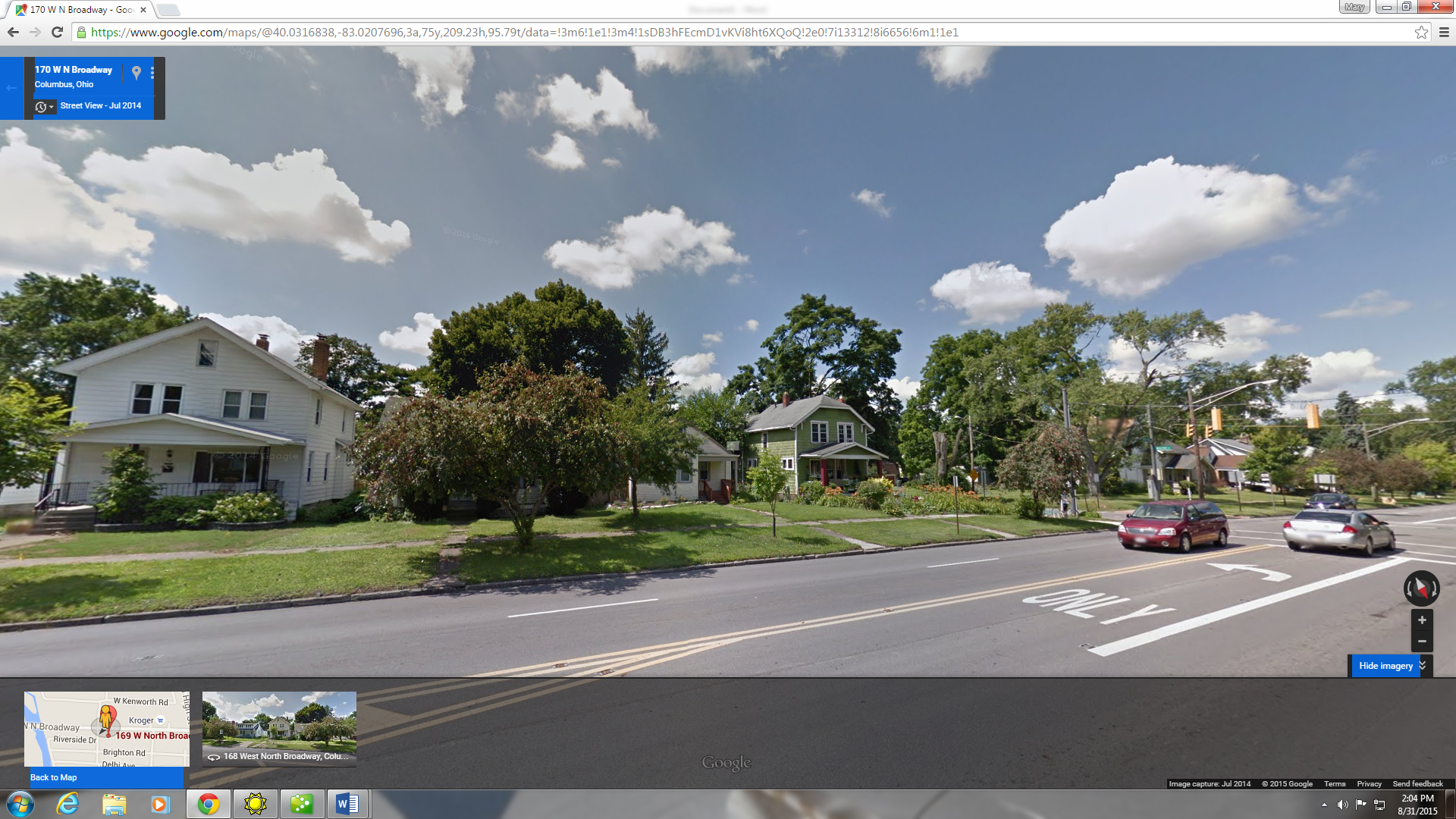 Overhead view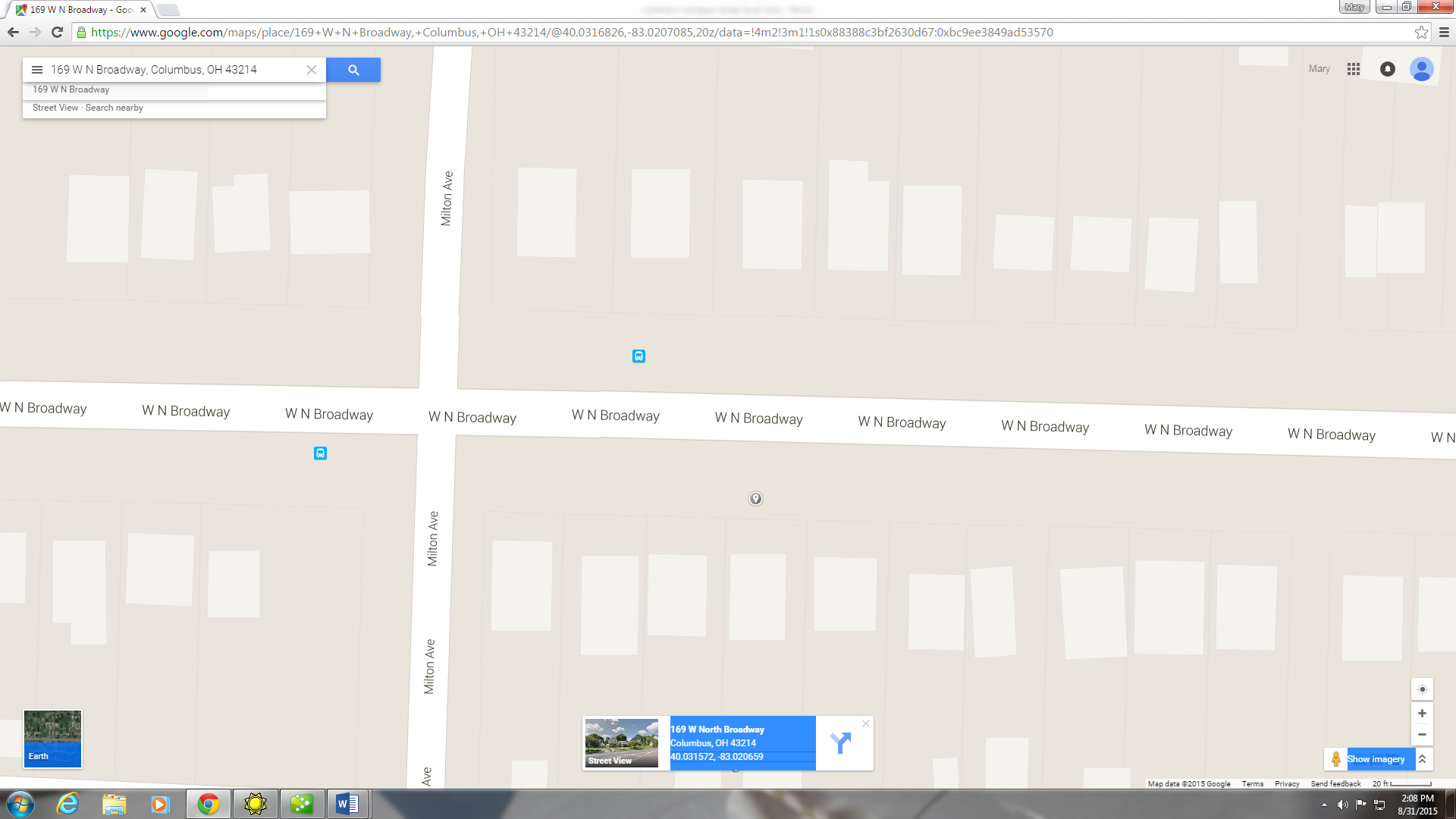 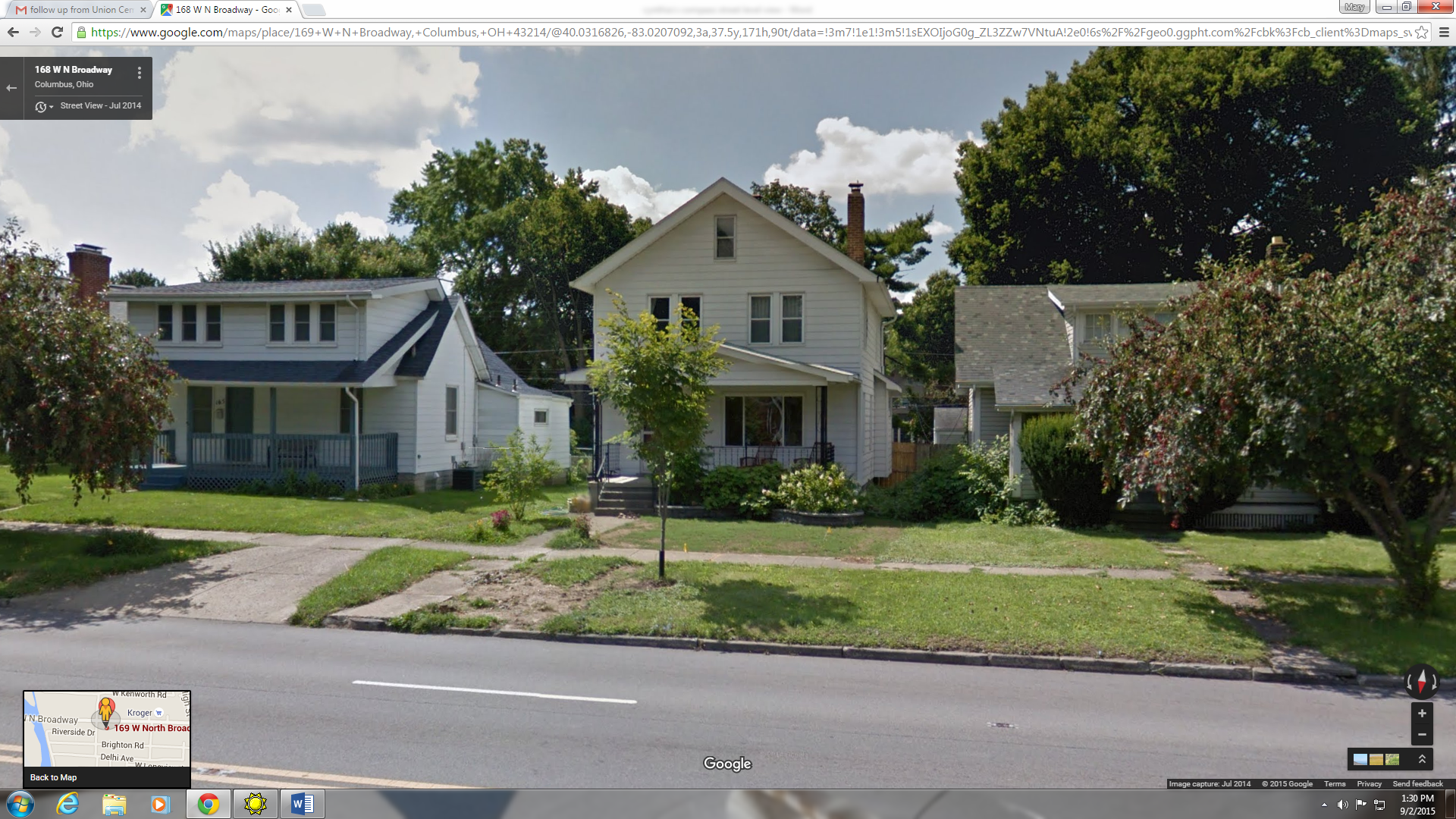 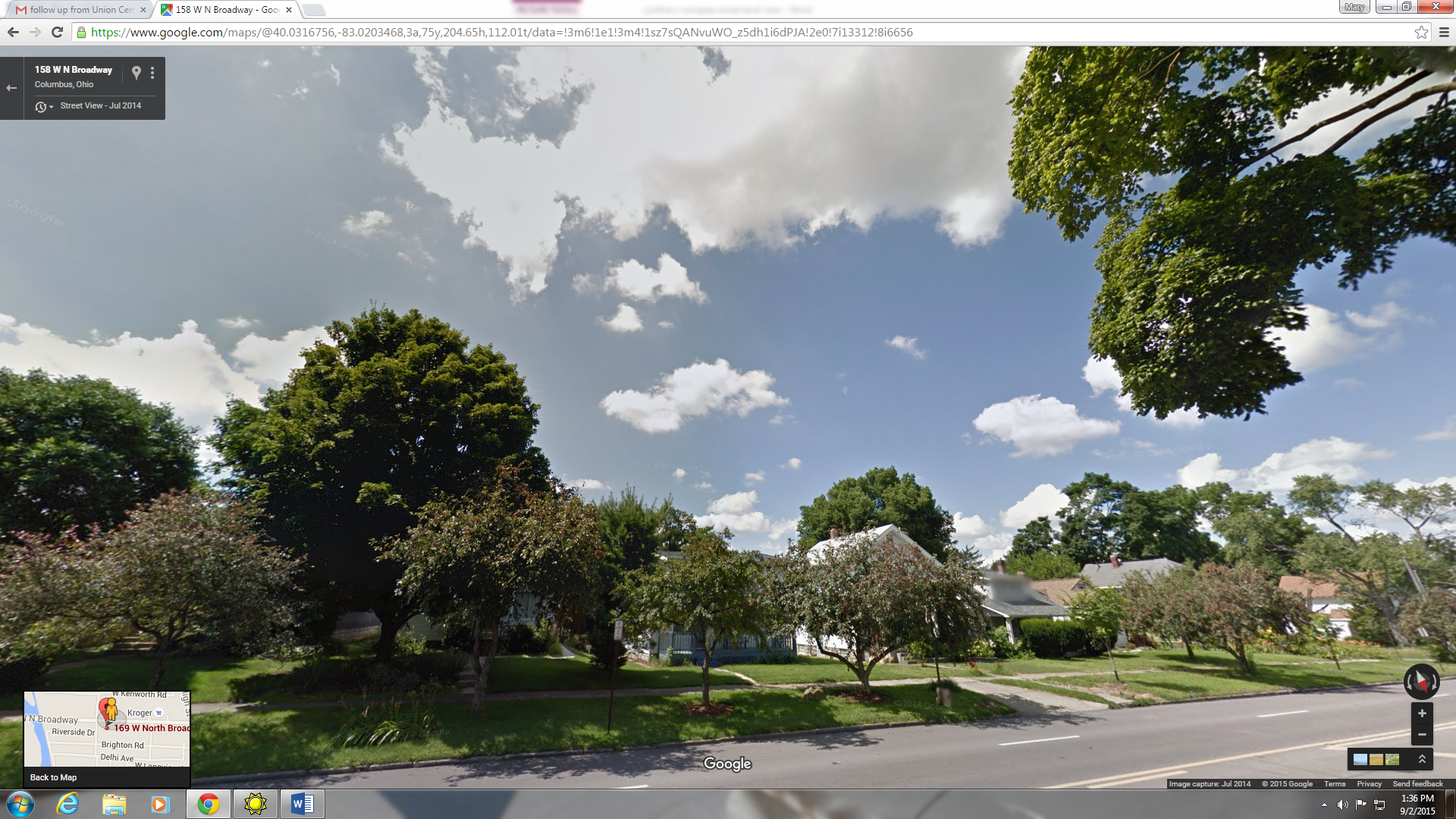 